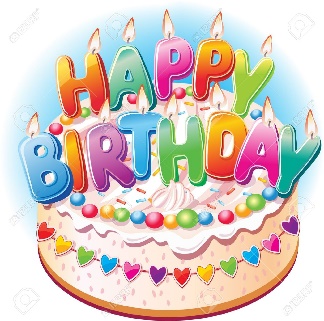 You’re InvitedTo aBRANDY MARIE’S GYMNASTICSBirthday Party!Please complete this waiver and send with your child on the day of the Birthday Party!Guest Name/Age                                              Birth DateGuest Phone#                                     Parent Cell #Guest Address EmailAssumption of Risk(Waiver)We at Brandy Marie’s Gymnastics take pride in providing a safe and healthy environment.  Participation in all birthday party activities involves motion, rotation and height and with it comes a reasonable assumption of risk.  WARNING-Catastrophic injury, paralysis or even death can result from improper conduct during the activity.  I agree not to hold Brandy Marie’s Gymnastics or its employees liable for ordinary negligence.Your child’s picture may be used on our website, brochure, ads and other social media such as, but not limited to Facebook and Instagram.I acknowledge that I have read and understand the terms and conditions.  I also understand the risks involved.Date                               Parent Signature                                      Printed NameYou’re InvitedTo aBRANDY MARIE’S GYMNASTICSBirthday Party!Please complete this waiver and send with your child on the day of the Birthday Party!Guest Name/Age                                              Birth DateGuest Phone#                                     Parent Cell #Guest Address EmailAssumption of Risk(Waiver)We at Brandy Marie’s Gymnastics take pride in providing a safe and healthy environment.  Participation in all birthday party activities involves motion, rotation and height and with it comes a reasonable assumption of risk.  WARNING-Catastrophic injury, paralysis or even death can result from improper conduct during the activity.  I agree not to hold Brandy Marie’s Gymnastics or its employees liable for ordinary negligence.Your child’s picture may be used on our website, brochure, ads and other social media such as, but not limited to Facebook and Instagram.I acknowledge that I have read and understand the terms and conditions.  I also understand the risks involved.Date                               Parent Signature                                      Printed NameYou are invited to aBrandy Marie’s Gymnastics Birthday Party!                              ForDate:                                                    Time: RSVP by:                                             To Host: Phone:                                                  Email: Brandy Marie’s Gymnastics Facility:     517 Parker Road                                                              Sarver, PA  16055Contact Information:     878-425-0045                                     bmgymnastics@gmail.com                                     BrandyMariesGymnastics.comWe are excited to have you at this AMAZING party!Please wear comfortable clothing!  Girls may wear leotards or stretch pants, boys may wear shorts or sweatpants.  Please do not wear tights or blue jeans.You are invited to aBrandy Marie’s Gymnastics Birthday Party!                              ForDate:                                                    Time: RSVP by:                                             To Host: Phone:                                                  Email: Brandy Marie’s Gymnastics Facility:     517 Parker Road                                                              Sarver, PA  16055Contact Information:     878-425-0045                                     bmgymnastics@gmail.com                                     BrandyMariesGymnastics.comWe are excited to have you at this AMAZING party!Please wear comfortable clothing!  Girls may wear leotards or stretch pants, boys may wear shorts or sweatpants.  Please do not wear tights or blue jeans.